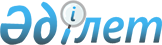 Жамбыл облысы жергілікті атқарушы органының мемлекеттік бағалы қағаздар шығаруының шарттарын, көлемін және нысаналы мақсатын айқындау туралыЖамбыл облысы әкімдігінің 2020 жылғы 26 мамырдағы № 116 қаулысы. Жамбыл облысының Әділет департаментінде 2020 жылғы 26 мамырда № 4613 болып тіркелді
      "Қазақстан Республикасындағы жергілікті мемлекеттік басқару және өзін – өзі басқару туралы" Қазақстан Республикасының 2001 жылғы 23 қаңтардағы Заңына, "Экономиканы тұрақтандыру жөніндегі одан арғы шаралар туралы" Қазақстан Республикасы Президентiнiң 2020 жылғы 16 наурыздағы № 287 Жарлығын iске асыру жөнiндегi шаралар туралы" Қазақстан Республикасы Үкіметінің 2020 жылғы 20 наурыздағы № 126 қаулысына сәйкес, Жамбыл облысының әкімдігі ҚАУЛЫ ЕТЕДІ:
      1. Жамбыл облысы жергілікті атқарушы органының ішкі нарықта айналысқа жіберу үшін мемлекеттік бағалы қағаздар шығаруының келесі шарттары, көлемі және нысаналы мақсаты айқындалсын:
      1) шарттар:
      мемлекеттік бағалы қағаздарды шығару жылы – 2020 жыл;
      бағалы қағаздардың түрі – Жұмыспен қамту жол картасының төтенше жағдай кезеңде айқындалған іс-шараларын қаржыландыру үшін ішкі нарықта айналысқа жіберуге арналған облыстардың жергілікті атқарушы органдары шығаратын мемлекеттік бағалы қағаздар;
      2) көлемі – 40 530 000 000 (қырық миллиард бес жүз отыз миллион) теңгеден артық емес;
      3) нысаналы мақсаты - Жұмыспен қамту жол картасының төтенше жағдай кезеңде айқындалған іс-шараларын қаржыландыру.
      2. "Жамбыл облысы әкімдігінің қаржы басқармасы" коммуналдық мемлекеттік мекемесі заңнамада белгіленген тәртіппен:
      1) осы қаулының әділет органдарында мемлекеттік тіркелуін;
      2) осы қаулының Жамбыл облысы әкімдігінің интернет-ресурсында орналастырылуын;
      3) осы қаулыдан туындайтын басқа да шаралардың қабылдануын қамтамасыз етсін.
      3. Осы қаулының орындалуын бақылау облыс әкімінің бірінші орынбасары Б.Орынбековке жүктелсін.
      4. Осы қаулы әділет органдарында мемлекеттік тіркелген күннен бастап күшіне енеді және оның алғаш ресми жарияланған күнінен бастап қолданысқа енгізіледі.
					© 2012. Қазақстан Республикасы Әділет министрлігінің «Қазақстан Республикасының Заңнама және құқықтық ақпарат институты» ШЖҚ РМК
				
      Жамбыл облысының әкімі 

Б. Сапарбаев
